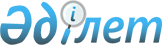 О внесении изменений и дополнений в приказ Министра охраны окружающей среды Республики Казахстан от 11 мая 2012 года № 151-ө "Об утверждении Правил торговли квотами на выбросы парниковых газов и углеродными единицами"
					
			Утративший силу
			
			
		
					Приказ Министра энергетики Республики Казахстан от 12 июля 2016 года № 316. Зарегистрирован в Министерстве юстиции Республики Казахстан 17 августа 2016 года № 14116. Утратил силу приказом Министра экологии, геологии и природных ресурсов Республики Казахстан от 10 июня 2021 года № 193.
      Сноска. Утратил силу приказом Министра экологии, геологии и природных ресурсов РК от 10.06.2021 № 193 (вводится в действие с 01.07.2021).

      Примечание РЦПИ!

      Вводится в действие с 01.01.2018.
       В соответствии с пунктом 2 статьи 50 Закона Республики Казахстан от 6 апреля 2016 года "О правовых актах" ПРИКАЗЫВАЮ:
      1. Внести в приказ Министра охраны окружающей среды Республики Казахстан от 11 мая 2012 года № 151-ө "Об утверждении Правил торговли квотами на выбросы парниковых газов и углеродными единицами" (зарегистрированный в Реестре государственной регистрации нормативных правовых актов за № 7711, опубликованный в газете "Казахстанская правда" от 18 августа 2012 года № 276-278 (27095-27097)) следующие изменения и дополнения:
      в Правилах торговли квотами на выбросы парниковых газов и углеродными единицами, утвержденных указанным приказом:
      пункт 1 изложить в следующей редакции:
      "1. Настоящие Правила торговли квотами на выбросы парниковых газов и углеродными единицами (далее - Правила) распространяют свое действие на единицы квот и единицы внутреннего сокращения и определяют порядок торговли квотами на выбросы парниковых газов и углеродными единицами, который включает в себя:
      1) Единицы квот и единицы внутреннего сокращения выбросов как объект собственности и торговли;
      2) Организацию торгов и расчетов по сделкам с единицами квот и единицами внутреннего сокращения выбросов;
      3) Организацию первичной продажи квот;
      4) Первичную передачу единиц внутреннего сокращения выбросов;
      5) Реализацию квот путем прямой продажи (покупки).";
      пункт 2 изложить в следующей редакции:
      "2. В настоящих Правилах используются следующие понятия:
      1) заказчик аукциона – подведомственная организация по регулированию выбросов парниковых газов уполномоченного органа в области охраны окружающей среды (далее – подведомственная организация), инициирующая аукцион по продаже единиц квот в соответствии с настоящими Правилами;
      2) инвестор проекта – юридическое лицо, за счет средств которого осуществляется финансирование проекта внутреннего сокращения выбросов парниковых газов;
      3) аукцион на повышение – аукцион, при котором участники могут выставлять заявки на покупку единиц квот только по цене равной или выше стартовой цены;
      4) вторичный оборот единиц квот – торговля ранее распределенными единицами квот;
      5) первичная продажа квот – распределение единиц квот, осуществляемое посредством их продажи в режиме стандартного аукциона;
      6) лот – партия единиц квот или единиц внутреннего сокращения выбросов, продаваемая или поставляемая по договору и выставляемая на продажу с аукциона;
      7) международный регистрационный журнал операций – международная система регистрации произведенных операций с углеродными единицами в национальных реестрах углеродных единиц, управляемая Секретариатом Рамочной конвенции Организации Объединенных Наций об изменении климата, и осуществляемая с целью проверки подлинности операций;
      8) международный договор с количественными обязательствами по сокращению выбросов парниковых газов – Киотский протокол к Рамочной конвенции Организации Объединенных Нации об изменению климата, либо международный договор, продлевающий или устанавливающий количественные обязательства участвующих в нем государств по сокращению выбросов парниковых газов на период после прекращения действия Киотского протокола к Рамочной конвенции Организации Объединенных Нации об изменении климата;
      9) режим торговли – совокупность условий объявления заявок и заключения сделок в торговой системе товарной биржи;
      10) режим стандартного аукциона – режим торговли, при котором биржевые сделки заключаются в ходе аукциона на понижение или повышение по наилучшей цене для покупателя/продавца – инициатора аукциона;
      11) электронная торговая система товарной биржи – комплекс вычислительных средств, программного обеспечения, баз данных, телекоммуникационных средств и другого оборудования товарной биржи, необходимый для проведения электронных биржевых торгов и обеспечивающий автоматизацию процесса заключения биржевых сделок, а также сбора, хранения, обработки и раскрытия информации;
      12) аукцион на понижение – аукцион, при котором участники могут выставлять заявки на покупку единиц квот только по цене равной или ниже стартовой цены;
      13) международные углеродные единицы – единицы установленного количества, единицы сокращения выбросов, единицы сертифицированного сокращения выбросов, единицы поглощения и другие производные от них углеродные единицы;
      14) первичная передача единиц внутреннего сокращения выбросов – передача единиц внутреннего сокращения выбросов инвестору, финансирующему проект внутреннего сокращения выбросов парниковых газов либо увеличения их поглощения;
      15) вторичный оборот единиц внутреннего сокращения выбросов – торговля единицами внутреннего сокращения выбросов, осуществляемая после их передачи инвестору (инвесторам) проекта внутреннего сокращения выбросов парниковых газов на товарной бирже.";
      пункт 9 изложить в следующей редакции:
      "9. Срок обращения единиц квот ограничивается девяноста рабочими днями после даты окончания предоставления отчетности по последнему отчетному году соответствующего Национального плана, в соответствии с которым они размещены, кроме ежегодно погашенных единиц квот на основе отчета об инвентаризации выбросов парниковых газов за предшествующие годы соответствующего Национального плана. Срок действия единиц квот ограничивается тринадцатью рабочими днями после даты ограничения обращение единиц квот";
      пункты 13, 14 и 15 изложить в следующей редакции: 
      "13. Торговля единицами квот и единицами внутреннего сокращения выбросов может осуществляться через электронную торговую систему.
      Вторичный оборот единиц квот и вторичный оборот единиц внутреннего сокращения выбросов производится на организованных товарных площадках (биржах), имеющих соответствующую лицензию в соответствии с законодательством Республики Казахстан о товарных биржах.
      14. Торговля единицами квот и единицами внутреннего сокращения выбросов организуется на товарных биржах в соответствии с законодательством о товарных биржах. 
      В случае первичной продажи квот торговля осуществляется в режиме стандартного аукциона (далее – аукцион), а в случае вторичного оборота единиц квот – в режиме двойного встречного аукциона.
      Продажу и покупку единиц квот и единиц внутреннего сокращения осуществляют физические и юридические лица, указанные в пункте 2  статьи 94-7 Экологического кодекса Республики Казахстан.
      15. Для обслуживания торгов в первичной продаже квот, во вторичном обороте единиц квот и единиц внутреннего сокращения выбросов, и обеспечения клиринга и расчетов по производным финансовым инструментам товарные биржи заключают договор с оператором Государственного реестра углеродных единиц Республики Казахстан о регламенте взаимодействия и осуществления электронного документооборота в процессе клиринга и расчетов.";
      пункт 17 исключить;
      пункты 19 и 20 исключить;
      пункты 21 и 22 изложить в следующей редакции:
      "21. Первичная продажа единиц квот организуется подведомственной организацией согласно пункту 5 статьи 94-5 Экологического кодекса Республики Казахстан.
      22. Первичная продажа единиц квот осуществляется по единицам квот. Распределение квот среди операторов установок, включенных в Национальный план, осуществляется на бесплатной основе, если продажа квот не предусмотрена Национальным планом на соответствующий период.";
      пункт 24 изложить в следующей редакции:
      "24. Подведомственная организация оценивает потребности в организации и проведении аукционов по продаже квот на товарных биржах.";
      пункт 25 исключить;
      пункты 27 и 28 изложить в следующей редакции:
      "27. Объем квот, подлежащих продаже с первого аукциона, не может превышать тридцати процентов от субсчета продажи квот на условиях аукциона резерва объема квот Национального плана.
      28. Проведение аукционов по продаже квот инициируется подведомственной организацией в соответствии с Типовыми правилами биржевой торговли, утвержденными приказом и.о. Министра национальной экономики Республики Казахстан от 30 марта 2015 года № 280 (Зарегистрированный в Реестре государственной регистрации нормативных правовых актов за № 10993) (далее – Типовые правила)."; 
      пункт 32 исключить; 
      пункты 37, 38, 39, 40, 41, 42, 43 и 44 исключить;
      пункт 44-3 изложить в следующей редакции:
      "44-3. В случае отсутствия на день проведения торгов биржевой котировки цен на единицу квот во вторичном обороте на товарной бирже, цена за единицу квот определяется с учетом биржевой котировки цен на единицы квот международного независимого поставщика информации.";
      пункт 48 изложить в следующей редакции:
      "48. Оператор проекта подает заявление на передачу единиц внутреннего сокращения выбросов оператору Государственного реестра углеродных единиц после проведения верификации отчета о реализации соответствующего проекта аккредитованным органом по валидации и верификации и его утверждения уполномоченным органом в области охраны окружающей среды.";
      дополнить главой 6 следующего содержания: "Глава 6. Реализация квот путем прямой продажи (покупки) 
      52. Оператор установки реализует квоты путем прямой продажи (покупки) по договору купли-продажи по цене не ниже уровня биржевой котировки квоты на день совершения сделки, в соответствии с пунктом 3 статьи 94-7 Экологического кодекса Республики Казахстан.
      53. В течение пяти рабочих дней со дня совершения сделки операторы установок (продавец и покупатель) представляют в уполномоченный орган в области охраны окружающей среды сведения по итогам проведения прямой продажи-покупки, в соответствии с пунктом 3 статьи 94-7 Экологического кодекса Республики Казахстан. 
      Сведения по итогам проведения прямой продажи-покупки квот содержат информацию об операторах установок (продавца и покупателя), объеме проданных/купленных единиц квот, цене.
      Уполномоченный орган в области охраны окружающей среды в течение пяти рабочих дней со дня получения сведений по итогам проведения прямой продажи-покупки квот уведомляет оператора Государственного реестра углеродных единиц о проведении в течение трех рабочих дней соответствующих трансакций в Государственном реестре углеродных единиц Республики Казахстан.".
      2. Департаменту по изменению климата Министерства энергетики Республики Казахстан в установленном законодательством Республики Казахстан порядке обеспечить:
      1) государственную регистрацию настоящего приказа в Министерстве юстиции Республики Казахстан;
      2) направление копии настоящего приказа на официальное опубликование в периодические печатные издания и информационно-правовую систему "Әділет" в течение десяти календарных дней после его государственной регистрации в Министерстве юстиции Республики Казахстан, а также в Республиканское государственное предприятие на праве хозяйственного ведения "Республиканский центр правовой информации" Министерства юстиции Республики Казахстан" в течение пяти рабочих дней со дня получения зарегистрированного приказа;
      3) размещение настоящего приказа на официальном интернет-ресурсе Министерства энергетики Республики Казахстан и интранет-портале государственных органов;
      4) в течение десяти рабочих дней после государственной регистрации настоящего приказа в Министерстве юстиции Республики Казахстан представление в Департамент юридической службы Министерства энергетики Республики Казахстан сведений об исполнении мероприятий, предусмотренных подпунктами 2) и 3) настоящего пункта.
      3. Контроль за исполнением настоящего приказа возложить на курирующего вице-министра энергетики Республики Казахстан.
      4. Настоящий приказ вводится в действие с 1 января 2018 года и подлежит официальному опубликованию.
      "СОГЛАСОВАН"   
      Министр национальной экономики   
      Республики Казахстан   
      _____________ К. Бишимбаев   
      "__" __________ 2016 год
					© 2012. РГП на ПХВ «Институт законодательства и правовой информации Республики Казахстан» Министерства юстиции Республики Казахстан
				
Министр энергетики
Республики Казахстан
К. Бозумбаев